Тридцатое   заседание  двадцать  восьмого  созываРЕШЕНИЕ08 декабря 2021 года №67О назначении публичных слушаний по проекту решения Совета сельского поселения Малоязовский сельсовет муниципального района Салаватский район Республики Башкортостан «О внесении изменений и дополнений в Устав сельского поселения Малоязовский сельсовет муниципального района Салаватский район Республики Башкортостан»  В соответствии со статьей 28 Федерального закона от 06.10.2003 года № 131-ФЗ «Об общих принципах организации местного самоуправления в Российской Федерации», статьей 11 Устава сельского поселения Малоязовский сельсовет муниципального района Салаватский район Республики Башкортостан, Совет сельского поселения Малоязовский сельсовет муниципального района Салаватский район Республики Башкортостан РЕШИЛ:   	1. Назначить публичные слушания по проекту решения Совета сельского поселения Малоязовский сельсовет муниципального района Салаватский район Республики Башкортостан «О внесении изменений и дополнений в Устав сельского поселения Малоязовский сельсовет муниципального района Салаватский район Республики Башкортостан» на                 22 декабря 2021 года в 17:00  часов в зале заседаний Администрации сельского поселения Малоязовский сельсовет муниципального района Салаватский район Республики Башкортостан по адресу: Республика Башкортостан, с. Татарский Малояз, ул.Школьная, 2.  2. Организацию и проведение публичных слушаний по проекту Решения возложить на комиссию по подготовке и проведению публичных слушаний (далее – Комиссия) в следующем составе:председатель Комиссии – Суроваткин Евгений Аркадиевич - избирательный округ № 3 члены Комиссии:1. Мухаметдинов Азамат Ирекович - избирательный округ № 8 ;2. Газимов Ринат Миндиахметович - избирательный округ № 7;3. Установить, что письменные предложения жителей сельского поселения Малоязовский сельсовет муниципального района Салаватский район Республики Башкортостан по проекту Решения направляются в Совет сельского поселения Малоязовский сельсовет муниципального район Салаватский район Республики Башкортостан по адресу: Республика Башкортостан, с. Татарский Малояз в период со дня опубликования настоящего Решения до  «16  » декабря 2021 года.4. Обнародовать настоящее Решение на информационном стенде Администрации сельского поселения Малоязовский сельсовет муниципального района Салаватский  район Республики Башкортостан по адресу: Республика Башкортостан, Салаватский район, с. Татарский Малояз ул.Школьная, 2  и разместить на официальном сайте сельского поселения Малоязовский сельсовет муниципального района Салаватский район Республики Башкортостан по адресу: http://spmaloyaz.ru	5. Контроль за исполнением настоящего Решения возложить на постоянную  комиссию Совета сельского поселения Малоязовский сельсовет муниципального района Салаватский район Республики Башкортостан по социально-гуманитарным вопросам и охране правопорядка.  Глава сельского поселения                                                  С.Ш.Ишмухаметова 		БАШКОРТОСТАН РЕСПУБЛИКАҺЫ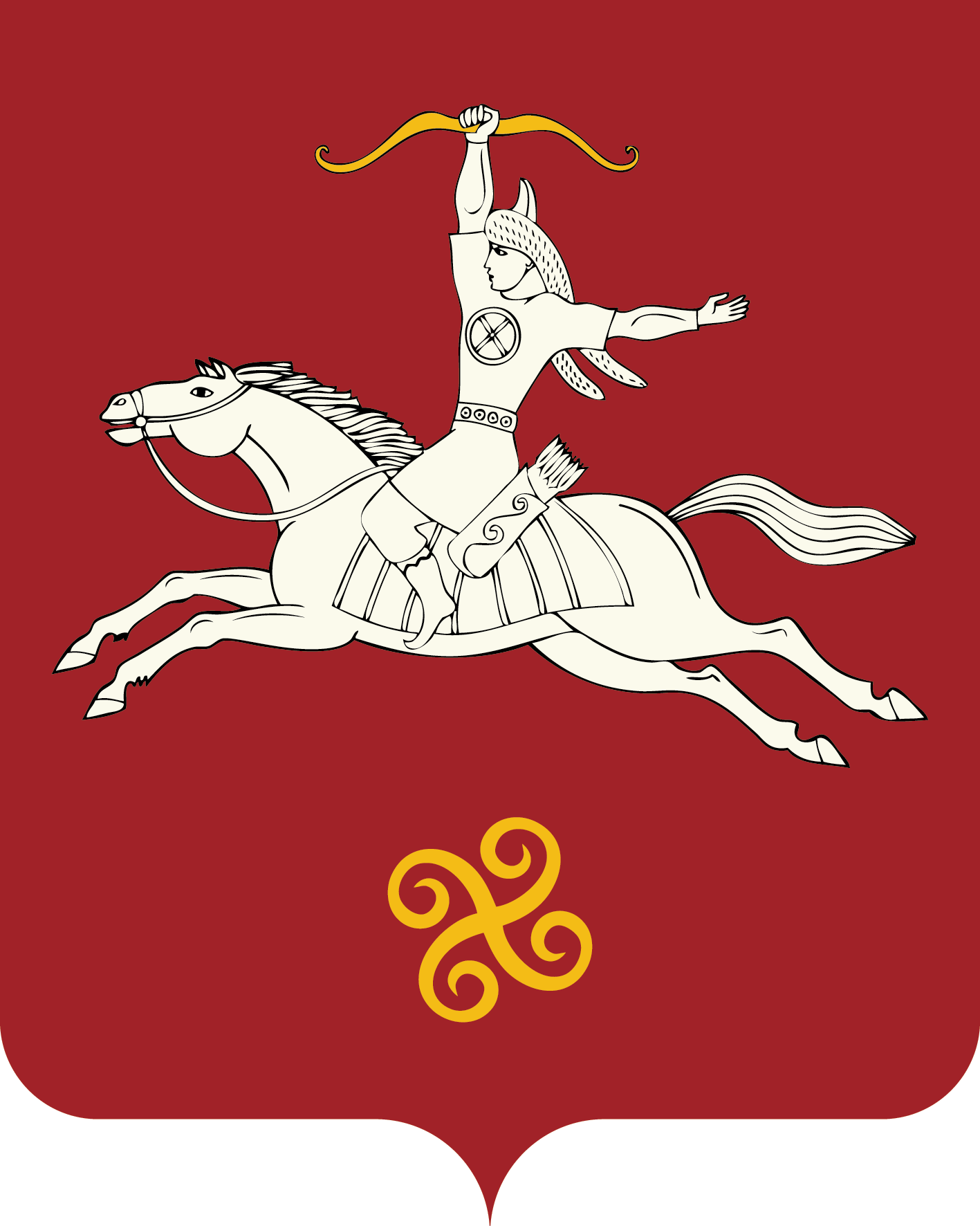 САЛАУАТ РАЙОНЫ МУНИЦИПАЛЬ РАЙОНЫНЫҢ МАЛАЯЗ АУЫЛ СОВЕТЫ АУЫЛ БИЛӘМӘҺЕ СОВЕТЫРЕСПУБЛИКА БАШКОРТОСТАНСОВЕТ СЕЛЬСКОГОПОСЕЛЕНИЯМАЛОЯЗОВСКИЙ СЕЛЬСОВЕТМУНИЦИПАЛЬНОГО РАЙОНАСАЛАВАТСКИЙ РАЙОН452490, Татар Малаяҙ ауылы, Мәктәп урамы, 2 йорт тел. (34777) 2-90-35, 2-90-78452490, с.Татарский Малояз, ул. Школьная, 2 тел. (34777) 2-90-35, 2-90-78